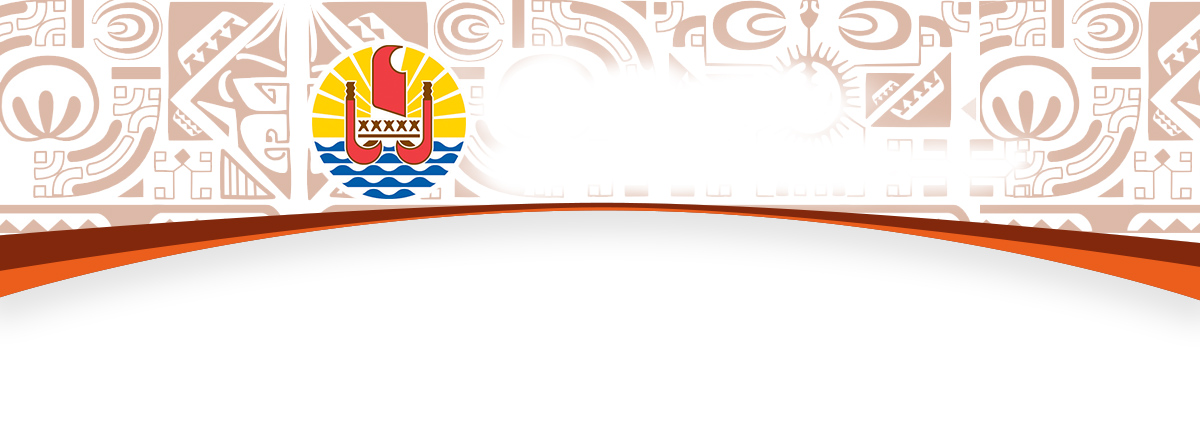 BUREAU DE LA COMMUNICATIONCommuniqué de PresseMardi 15 septembre 2015           Message de condoléances suite au décès de Sandy EllacottLe président Edouard Fritch a appris avec une profonde tristesse le décès de Sandy Ellacott, victime d’une violente et incompréhensible agression.A sa famille, à ses proches, le président et son gouvernement expriment toute leur compassion et leur soutien.Au-delà de ce drame qui frappe durement une famille, le président souhaite condamner fermement toute les formes de violences qui se multiplient et qui trouvent bien souvent leur origine dans l’abus d’alcool ou de paka. Rien ne saurait excuser de tels actes qui sont des atteintes profondes à la dignité humaine et relèguent leurs auteurs aux confins de la bestialité. En ce sens, il se joint à l’appel lancé aujourd’hui par Stanley Ellacott.Les pensées et les prières du président et du gouvernement accompagnent la famille de Stanley dans ces moments douloureux.                                                                        -o-o-o-o-o-